Masterarbeit und Übergang ins Ref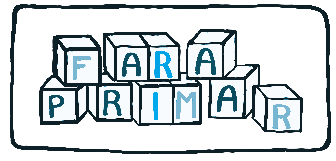 MasterarbeitVorbereitung / AnmeldungSchritt 1: Fachbereich und Betreuung suchen  Rechtzeitig!Erstgutachter*in anfragen (je nach Fach- und Themenwunsch)Nach Zweitgutachter*in fragen bzw. selbst suchenI.d.R. Erstgutacher*in mind. promoviertSchritt 2: ThemenwahlWas interessiert mich?Passt das Thema zum Fachbereich meines (Erst-)Betreuers?Ist ausreichend Literatur verfügbar? Ist das Vorhaben realistisch?Gibt es vom Fachbereich ausgeschriebene Themen zu Abschlussarbeiten?Schritt 3: Anmeldung der ArbeitThemenvergabebogenAusfüllen und von Betreuer*innen unterschreiben lassenAn Prüfungsausschuss (Frau Juang)  leitet es direkt an das Prüfungsamt weiterVoraussetzung: mind. 90 LP erbracht oder 60 LP + 30LP bei Puls angemeldetNach der AnmeldungAbgabe frühstens nach einem Drittel der Bearbeitungszeit / spätestens nach 16 Wochen / 4 Monaten bzw. Bearbeitung im Block (nur bei expliziter Anfrage)  Maximal 60 Werktage BearbeitungszeitSchreibenFormalienMasterarbeit = wissenschaftliche Arbeit mit empirischem TeilStandards des wissenschaftlichen Arbeitens beachten!bei empirischen Erhebungen eventuell GenehmigungenUmfang: 50 Seiten FließtextToleranzbereich mit Betreuer*innen absprechenFormalien des jeweiligen Fachbereichs beachten bzw. erfragenSonstigesRücksprache mit Betreuer*in haltenBei Fragen an Betreuer*in wendenVerlängerung der Arbeitszeit ist im Krankheitsfall möglich  Beantragung notwendig!Abgabe / BewertungAbgabeAls Ausdruck gebunden, in drei Exemplaren und digitalSelbstständigkeitserklärung handschriftlich unterzeichnenAbgabe im Prüfungsamt (Neues Palais) Haus 8BewertungBewertung innerhalb von sechs Wochen nach Abgabe 75% der EndnoteAnschließend Termin zur Verteidigung  25% der EndnoteVerteidigung20min mündlicher Vortrag30min Prüfungsgespräch (Fragen durch Betreuer*innen)Note der Verteidigung / Arbeit direkt im AnschlussÜbergang ins RefAllgemeine InformationenWebsite des MBJS: https://mbjs.brandenburg.de/bildung/lehrerin-lehrer-in-brandenburg/lehrkraefte- grundstaendige-ausbildung/vorbereitungsdienst/vorbereitungsdienst-ueberblick.html Dauer: 12 MonateBegleitseminarePotsdam, Bernau oder CottbusAbhängig vom SchulstandortÜbersicht Standorte und Schulen: https://schullandschaft.brandenburg.de/edugis/mapservice/extern/schulen/schulen.html?map=5&n oBase=5&vis=0,2,5 Termine und FristenBeginn: 01. Februar oder 01. AugustOnline-Bewerbung: bis 02. April oder bis 05. OktoberNachreichfrist: bis 15. Juli oder bis 15. JanuarBewerbungÜber die Website des MBJS: https://afm.brandenburg.de/intelliform/forms/mbjs/mbjs/lak/index Einzureichende Unterlagen: Lebenslauf, Abschlusszeugnis, verschiedene weitere ErklärungenStatt Zeugnis kann zunächst Leistungsübersicht eingereicht werdenFormularbox des MBJS: https://mbjs.brandenburg.de/bildung/lehrerin-lehrer-in- brandenburg/informationen-fuer-lehrkraefte-und-lehramtskandidaten/formularbox.html 